Georgia Division of Family and Children Services (DFCS)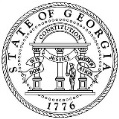 Well-Being Services Section Afterschool Care ProgramFFY 2022 Statement of Need Proposal FormForm E – HEALTH AND WELL-BEING: Well-Being OptionsThe proposing agency should complete Form D for EACH site you have selected to implement a Well-Being Program Option. To ensure the fidelity of the program implementation, each site implementing a selected program must use the website and resources provided for each program. Please visit the program’s website to obtain information on resources and/or materials needed. If materials are not needed, please use the website and online information as a guide to creating a curriculum for youth.IMPORTANT NOTICE: Sites will have to submit additional activity plans and demographic reports during the contract period. The DFCS Afterschool Care Program will provide a copy of all reports before the contract is created and fully executed.Legal Name of AgencyLegal Name of AgencyLegal Name of AgencyLegal Name of AgencyLegal Name of AgencyLegal Name of AgencyProgram Site NameProgram Site NameProgram Site NameProgram Site NameSite AddressSite AddressSite AddressCountyCountyCityCityCityStateZip CodeProposed ProgramProposed ProgramProposed ProgramProposed ProgramProposed ProgramProposed ProgramProposed ProgramProposed ProgramProposed ProgramProposed ProgramProgram TopicSelected Evidence Based Curriculum# of implementation days per week (minimum of 1 day per week)# of implementation days per week (minimum of 1 day per week)Time allocated for each session – enter time in minutes (ie. 30, 120)(minimum of 30 minutes per day)Time allocated for each session – enter time in minutes (ie. 30, 120)(minimum of 30 minutes per day)Time allocated for each session – enter time in minutes (ie. 30, 120)(minimum of 30 minutes per day)# of youth to be recruited and expected to participate# of youth to be recruited and expected to participateDay(s) and Time(s) of implementation for this site  Self Esteem Monday       Time:       to       Tuesday       Time:       to       Wednesday Time:       to       Thursday     Time:       to       Friday          Time:       to      
 Saturday      Time:       to       Sunday        Time:       to        Suicide Prevention Monday       Time:       to       Tuesday       Time:       to       Wednesday Time:       to       Thursday     Time:       to       Friday          Time:       to      
 Saturday      Time:       to       Sunday        Time:       to        Mental Health Services Monday       Time:       to       Tuesday       Time:       to       Wednesday Time:       to       Thursday     Time:       to       Friday          Time:       to      
 Saturday      Time:       to       Sunday        Time:       to      